Структурное подразделение «Детский сад комбинированного вида «Аленький цветочек» МБДОУ «Детский сад «Планета детства» комбинированного вида»Краткосрочный проект «В ожидании Нового года»(Старшая группа)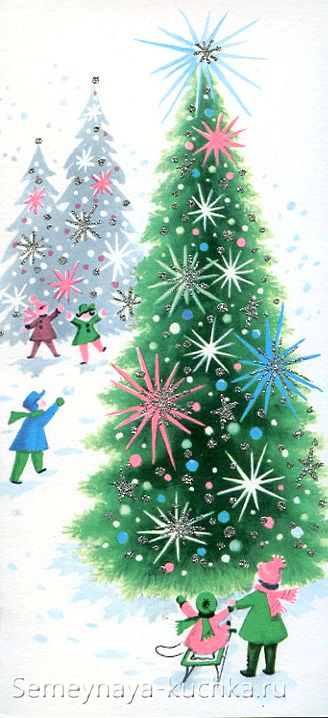 Подготовилавоспитатель:Чаиркина Е.В.                                                        Р.п. Комсомольский 2020 г.Введение.Новый год — это радостная сказка и для детей, и для взрослых. Детей восхищает сама атмосфера праздника и волшебства. Дед Мороз с его неизменной юной спутницей, долгожданные подарки, разноцветные сверкающие гирлянды и ярко украшенная ёлочка принесут детям ощущение чуда. Дошколятам доставляет особую радость встреча Нового года не только в семье, с родителями и бабушками, но и в своей дружной компании, например, в детском саду. Поводить хороводы вокруг ёлочки, получить подарки от настоящего Деда Мороза и всем хором звать Снегурочку. Все это придаёт празднику особое очарование, а приятные воспоминания остаются потом на всю жизнь. Как отпраздновать Новый год в детском саду, чтобы детям было интересно, и они с удовольствием принимали участие в представлении? Все зависит от фантазии взрослых — воспитателей и родителей — и, конечно, важно, чтобы и малыши не остались в стороне. Актуальность проекта. Всем известно, что самый любимый праздник детей – это Новый год. Предновогодняя суета, письма Деду Морозу, украшение ёлки и долгожданные подарки под ней – все это не сравнится даже с Днем рождения. При подготовке к празднованию Нового года у детей часто возникали вопросы: а почему украшают ёлку? А Дед Мороз настоящий? А где он живёт? А подарки Дед Мороз принесёт? Разобраться в этих вопросах поможет поисково-исследовательская деятельность, осуществляемая в ходе реализации проекта «Новогодние чудеса»Паспорт проекта «В ожидании Нового года»:Тип проекта:по составу участников – групповой (дети, родители, педагоги);по целевой установке – информационно - практико-ориентированный, творческий;по срокам реализации – краткосрочный (декабрь 7.12.20. – 30.12.20.)Образовательные области:социально-коммуникативное развитие;речевое развитие;познавательное развитие;художественно-эстетическое развитие;физическое развитие.Цель: Знакомить с традициями празднования Нового года в нашей стране.Задачи:1. Формировать у воспитанников старшей группы положительное отношение к семейным и общественным праздникам.2. Вызывать у детей познавательный интерес к традициям и обычаем празднования Нового года с ёлкой, Дедом Морозом и подарками.3. Познакомить детей с Родиной Деда Мороза – Великий Устюг.4. Развивать у детей организаторские способности в подготовке и проведении праздника в детском саду и семье.5. Совершенствовать познавательные и конструктивные умения наблюдать, рассматривать, сравнивать, анализировать, отражать результаты своих исследований в творческой деятельности.6. Способствовать развитию связной речи, посредством заучивания стихотворений, песен.7. Создавать предновогоднюю праздничную атмосферу во всех видах деятельности.8. Знакомить со свойствами разных предметов и материалов, правилами безопасного поведения в новогодние праздники.9. Заинтересовать родителей созданием праздничной атмосферы в группе.Объект исследования:Новый Год, как источник радости, праздника, счастья. Предмет исследования:Новогодние традиции нашей страны, новогодняя елочка.Прогнозируемый результат:1. Создание необходимых условий для организации совместной деятельности с родителями.2. Расширение знаний и интереса у детей к народной традиции отмечать праздник Нового года.3. Воспитание у детей бережного отношения к продуктам собственного труда и труда взрослых.4. Появление интереса у родителей к жизни ДОУ.Предварительная работа:1. Подбор иллюстративного материала по теме.2. Подбор методической литературы, художественной литературы для чтения, аудиозаписей, видеозаписей.Реализация проекта:Первый этап – подготовительный:Подготовка информации из истории праздника «Новый год», о традициях празднования праздника в нашей стране и в других странах.Беседа с родителями о реализации проекта «Новогодние чудеса», привлечение родителей к участию в данном проекте.Планирование и организация предметно-развивающей среды: изготовление дидактических игр, раскраски на новогоднюю тему, изготовление украшений для помещений детского сада, подготовка шаблонов для украшения окон группы.Второй этап – основной:Третий этап – заключительный:Новогодний утренник для воспитанников старшей группы.- Обобщение, подведение итогов реализации проекта.План мероприятий в рамках проекта:Результат продуктивной деятельности реализации проекта «Новогодние чудеса»:Письма Деду морозу «Хочу в подарок на Новый год».Композиция «Новогодняя сказка на окне». Рисунки «Новогодние символы».Выставка новогодних игрушек, поделок. Лепка Снегурочки..Новогодний утренник.                                               ПРИЛОЖЕНИЕ К ПРОЕКТУ.Братья Гримм. Сказка «Госпожа Метелица»У одной вдовы было две дочери: одна старательная и красивая, а другая — и некрасивая, и ленивая. Только ленивица была родной дочерью матери и ее любимицей; а другую мачеха ненавидела. Взваливала на нее всю черную работу и не жалела ее. Посылала каждый день, зимой, на улице пряжу прясть. Пойдет бедняжка на большую дорогу, сядет там у колодца с прялкой и до тех пор прядет, пока у нее из- под ногтей кровь не выступит. Вот раз перепачкала она в крови веретено, наклонилась к колодцу обмыть его да и уронила в колодец. Как быть? Мачеха браниться будет. Заплакала девушка и пошла скорее к мачехе, повиниться в этой беде. Та на нее накинулась: «Умела, — говорит, — уронить веретено, сумей и вытащить! Ступай и доставай его, как знаешь». Пошла девушка опять к колодцу; не знает, как горю помочь, прыгнула сама за веретеном в колодец — и пошла ко дну. Очнулась она на зеленой лужайке, где было много цветов и солнышко светило так весело и грело ее. Пошла девушка по этой лужайке. Попадается ей печь: полна-полнешенька хлебами. А хлебцы сидят румяные, поджаристые и кричат ей:Мы совсем испеклись!Коль не вынешь ты нас,Мы сгорим все как раз!Она схватила лопату и вынула их из печи. Идет дальше. Попадается ей яблоня, вся покрытая яблоками спелыми, краснобокими, они и кричат ей:Мы на солнышке созрелиИ давным-давно поспели!Эй, стряхни ты, девица,Нас скорее с деревца!Девушка чуть тряхнула яблоньку — яблоки дождем и посыпались на зеленую траву. Отрясла она все яблоки, сложила их в кучу и пошла дальше. Видит, стоит избушка, из окна этой избушки выглянула старая-престарая бабушка с длинными зубами. Испугалась девица и хотела прочь бежать. «Эй, девица, куда бежишь? Оставайся у меня! — кричит старуха. — Коли будешь все делать хорошенько, поживется тебе здесь веселенько. За старанье награжу: сама домой провожу». Девушке речь старухи понравилась, и она согласилась быть слугой у нее. А старуха-то эта была сама госпожа Метелица. И велела она ей перину себе так взбивать, чтобы перья во все стороны белым снегом на землю сыпались.Угодила девушка старухе: особенно постель умела хорошо взбивать, и старуха не обижала ее. Кормила ее сладко и вдоволь, не говаривала ей ни одного грубого слова. Но девушке, как ни хорошо здесь жилось, захотелось домой, и стала она такая скучная, что госпожа Метелица раз ее спрашивает: «Чего тебе, девица, недостает?»Девушка и говорит: «Хорошо мне у тебя, бабушка, здесь, под землей, жить, а все же домой, повидаться со своими хочется!»«Это не плохо, — говорит Метелица, — что ты по своим соскучилась; значит, у тебя сердце доброе. А за то, что ты мне служила хорошо, я сама провожу тебя».Взяла ее за руку, подвела к калитке и говорит:Калиточка, калиточка,Золотая ты плиточка,Сама собой растворись, Своим златом поделись!Калитка распахнулась, и на девушку дождем посыпались червонцы, покрыли ее с головы до ног. «Вот это тебе награда за твое старанье! — говорит госпожа Метелица. — Да вот, кстати, возьми и веретено свое, что уронила тогда в колодец». Калитка захлопнулась, и красная девица очутилась опять на земле, недалеко от своего дома.Когда она вошла во двор, петушок на крыше запел:Кукареку! Наша девица идет —Чисто золото с собой она несет!Мачеха глядит на падчерицу и глазам не верит; встречает ее ласково, расспрашивает. Тут девица рассказала, что было с ней в колодце. Мачеха выслушала, и захотелось ей и своей родной дочке доставить такое же счастье. Усадила она ее прясть у колодца; а чтоб у дочки на веретене кровь была, уколола ей терновником палец и вымазала кровью веретено. Та пошла мыть веретено и нарочно бросила его в колодец, потом сама за ним в воду прыгнула. Очутилась и она на зеленой лужайке; идет тропинкой, видит: печь стоит с хлебами. Те и крикнули ей: Мы совсем испеклись!Коль не вынешь ты нас, Мы сгорим все как раз!«Как же, стану я руки пачкать, — говорит ленивая девушка, — горите, мне какое дело!» А сама идет дальше.Идет мимо яблоньки, та кричит ей: Мои яблочки созрелиИ давным-давно поспели; Эй, стряхни ты, девица, Их скорее с деревца!«Очень нужно мне, что поспели! Как же, стану трясти; поди, другой еще в голову стукнет; небось сами свалятся», — говорит она и идет дальше.Подошла к избушке госпожи Метелицы; та в окошко глядит. Девушка вошла в избушку и попросилась к госпоже Метелице на службу. Когда та согласилась взять ее, она одолела свою лень и в первый день старалась угодить своей госпоже; но на другой день ей скучно стало перину взбивать и подушки встряхивать, и она поскорее кое-как постель оправила. А на третий день и вовсе чуть дотронулась, а сама все ворчит, что ей не под силу эта работа. Посмотрела госпожа Метелица да и говорит: «Не нужна ты мне больше, ступай! Я тебя домой провожу и, что заслужила, тем награжу». Девушка обрадовалась: вот сейчас старуха ее всю золотом осыплет. Подошли они к калитке; та молча перед ними растворилась; когда же девушка переступила порог, на нее вдруг смола полилась. А старуха и говорит: «Это — награда за труды твои и усердие». И захлопнула за ней калитку. Приходит ленивица домой — чучело чучелом: вся в смоле; а петушок сидит на крыше и кричит: Кукареку! Наша девица идет,По лицу ее черна смола течет!Смола так крепко пристала к лицу и рукам ленивицы, что не отмылась за всю жизнь.С. Козлов «Как ослик, ежик и медвежонок Новый год встречали».Всю предновогоднюю неделю в полях бушевала вьюга.В лесу снегу намело столько что ни Ёжик, ни Ослик, ни Медвежонок всю неделю не могли выйти из дому.Перед Новым годом вьюга утихла, и друзья собрались в доме у Ёжика.— Вот что,— сказал Медвежонок,— у нас нет елки.— Нет,— согласился Ослик.— Не вижу, чтобы она у нас была,— сказал Ёжик. Он любил выражаться замысловато в праздничные дни.— Надо пойти поискать,— сказал Медвежонок.— Где же мы ее сейчас найдем? — удивился Ослик.— В лесу-то — темно…— И сугробы какие!..— вздохнул Ёжик.— И всё-таки надо идти за елкой,— сказал Медвежонок.И все трое вышли из дома.Вьюга утихла, но тучи еще не разогнало, и ни одной звездочки не было видно на небе.— И луны нет! — сказал Ослик.— Какая тут елка?!— А на ощупь? — сказал Медвежонок. И пополз по сугробам.Но и на ощупь он ничего не нашел. Попадались только большие елки, но и они все равно бы не влезли в Ёжикин домик, а маленькие все с головой засыпало снегом.Вернувшись к Ёжику, Ослик с Медвежонком загрустили.— Ну, какой это Новый год!..— вздыхал Медвежонок.«Это если бы какой—нибудь осенний праздник, так елка, может быть, и не обязательна,— думал Ослик.— А зимой без елки — нельзя».Ёжик тем временем вскипятил самовар и разливал чай по блюдечкам. Медвежонку он поставил баночку с медом, а Ослику – тарелку с лопушками.О елке Ёжик не думал, но его печалило, что вот уже полмесяца, как сломались его часы—ходики, а часовщик Дятел обещался, да не прилетел.— Как мы узнаем, когда будет двенадцать часов? — спросил он у Медвежонка.— Мы почувствуем! — сказал Ослик.— Это как же мы почувствуем? — удивился Медвежонок.— Очень просто,— сказал Ослик.— В двенадцать часов нам будет уже ровно три часа хотеться спать!— Правильно! — обрадовался Ёжик.И, немного подумав, добавил: — А о елке вы не беспокойтесь.В уголке мы поставим табуретку, я на нее встану, а вы на меня повесите игрушки.— Чем не елка? — закричал Медвежонок.Так они и сделали.В уголок поставили табуретку, на табуретку всталЁжик и рас— пушил иголки.— Игрушки — под кроватью,— сказал он.Ослик с Медвежонком достали игрушки и повесили на верхние лапы Ёжику по большому засушенному одуванчику, а на каждую иголку — по маленькой еловой шишечке.— Не забудьте лампочки! — сказал Ёжик.И на грудь ему повесили три гриба—лисички, и они весело засветились — такие они были рыжие.— Ты не устала, Елка? — спросил Медвежонок, усаживаясь и отхлебывая из блюдечка чай.Ёжик стоял на табуретке, как настоящая елка, и улыбался.— Нет,— сказал Ёжик.— А сколько сейчас времени?Ослик дремал.— Без пяти двенадцать! — сказал Медвежонок.— Как Ослик заснет, будет ровно Новый год.— Тогда налей мне и себе клюквенного сока,— сказал Ёжик—Елка.— Ты хочешь клюквенного сока? — спросил Мадвежонок у Ослика.Ослик почти совсем спал.— Теперь должны бить часы,— пробормотал он.Ёжик аккуратно, чтобы не испортить засушенный одуванчик, взял в правую лапу чашечку с клюквенным соком а нижней, притоптывая, стал отбивать часы.— Вам! бам! бам!— приговаривал он.— Уже три,— сказал Медвежонок.— Теперь давай ударю я!Он трижды стукнул лапой об пол и тоже сказал:— Вам! бам! бам!.. Теперь твоя очередь, Ослик!Ослик три раза стукнул об пол копытцем, но ничего не сказал.— Теперь снова я! — крикнул Ёжик. И все, затаив дыхание, выслушали последние: «Бам! бам! бам!»— Ура! — крикнул Медвежонок, и Ослик уснул совсем.Скоро заснул и Медвежонок.Только Ёжик стоял в уголке на табуретке и не знал, что ему делать. И он стал петь песни и пел их до самого утра, чтобы не уснуть и не сломать игрушки.Материал для беседы.Ребята, а вы знаете, что скоро наступит Новый  2021 год?А это значит, что будет большой и веселый праздник — встреча Нового года!Перед новым годом в каждом доме, в каждом городе и в каждой семье наряжают сосну или зеленую ель красивыми шарами, игрушками, мишурой и гирляндами. Вот какая красивая она может быть.А еще красавицу елку наряжают на улицах города. У самых больших и красивых елочек люди будут устраивать празднование. У нас в Новоорске самая большая елка где стоит? (возле ДК в центре поселка) Вы тоже можете сходить со своей семьей на веселый праздник, говорят так — сходить на елку. Там вы можете послушать музыку, потанцевать, поесть вкусностей, и, если повезет, встретить настоящего Деда мороза и снегурочку.Дед мороз — это добрый дедушка, который приезжает из далекого края. Он везет с собой огромные мешки подарков для детей, которые он заготавливает целый год.Дедушка Мороз приходит к деткам домой и дарит подарки. Но так как малышей очень много, то ко всем он прийти, к сожалению, не успеет. Но вы не беспокойтесь, если Дед Мороз не придет к тебе днем, то он обязательно придет ночью и положит подарки под елку.Еще с дедушкой приезжает его внучка — Снегурочка. Она приходит на все праздники вместе с Морозом и тоже поздравляет малышей. Кроме снегурочки дедушке помогают снеговики. Они учувствуют во всех приготовлениях к празднику.Перед самым наступлением нового года ваши родители накроют красивый стол, на котором будет много еды. И каждый из вас выберет себе что-нибудь вкусное. Кстати, а вы любите мандарины? Этот фрукт есть в каждом доме на новый год. Мандарин — это вкусный символ нового года.31 декабря ровно в 12 часов ночи пробьют куранты — это большие часы, которые показывают по телевизору на каждый новый год. Звон этих часов говорит о наступлении Нового Года. Если вы еще не будете спать в это время — загадайте желание — оно обязательно сбудется!Сказка «Елочка».Наступал Новый год, и Виталику очень хотелось, чтобы у него дома стояла ёлочка. Он мечтал, как украсил бы её разноцветными шарами, маленькими свечами, красивыми гирляндами. Все друзья мальчика давно купили ёлки, а у него ёлки не было. Когда он пришёл на ёлочный базар, там уже ничего не осталось, последняя ёлка была продана. «Пойду-ка я в лес, — решил Виталик, — может быть, там и подыщу себе ёлку». Он взял топор и отправился в лес, туда, где росли большие и пышные ёлки, такие высокие и такие густые, каких ещё никогда и ни у кого не было.После долгого и трудного пути по глубоким сугробам Виталик, наконец, пришёл к цели: он начал рубить одну из самых лучших ёлок — густую и пушистую. Дерево было таким огромным, что, срубив его, мальчик даже не смог приподнять свою добычу. Тогда он решил разрубить ёлку посередине. Но и эта ноша оказалась ему не под силу: Виталик, кряхтя, протащил её несколько метров, перевёл дыхание и опять принялся за работу. Никогда, наверное, не доберётся он до дома!Измучившись вконец, малыш решил снова укоротить ёлку наполовину. «Плохо, конечно, — подумал он, — но моя ёлка всё равно останется самой лучшей. Затем он опять двинулся в путь.До дома было всё ещё далеко, с Виталика крупными каплями уже лил пот, его руки были ободраны. И так, ещё много раз останавливаясь и всё укорачивая и укорачивая ёлочку, добрался Виталик до своего домика. Глядит — а от ёлки-то осталась только верхушка!Расстроенный, Виталик вернулся в лес и подыскал ёлочку поменьше — маленькую пушистую красавицу. Он уже было поднял топор, чтобы срубить её, но тут откуда ни возьмись появился зайчик и умоляюще закричал:— Не руби её, пожалуйста! Это единственная маленькая ёлочка, которая у нас осталась!Виталик с тоской опустил голову: «Теперь у меня не будет новогодней ёлки, — подумал он, но тут же его глаза вновь загорелись, — а может быть, нарядить вот эту, лесную?»Он быстро сбегал домой и принёс для ёлочки разные украшения: блестящие игрушки, разноцветные шарики, затейливые гирлянды.Лес оживился: прибежали белочки, прилетели воробьи, снегири, прискакали зайчата. Одни подвешивали шарики, другие подвязывали гирлянды, прикрепляли свечи. Ёлочка получилась очень нарядная, и все от души радовались, глядя на неё.— Спасибо тебе, мальчик, за то, что ты устроил нам праздник! Мы тоже хотим сделать тебе подарок. Вот, возьми жёлуди и гирлянды из дубовых листьев. Укрась ими свой дом.Виталик вернулся домой весёлый. Напевая, он украсил камин и, полюбовавшись своей работой, поставил рядом с ним свои сапожки, чтобы Дедушка Мороз смог ночью положить в них подарки.— Как ты думаешь, мама, — спросил он, укладываясь спать, — Дед Мороз принесёт мне сегодня ночью игрушки?— Конечно, — ответила ему мама, — обязательно принесёт!Рано-рано утром, едва открыв глаза, Виталик быстро соскочил с кровати и кубарем скатился вниз по лестнице. От волнения у него громко стучало сердце. Найдёт ли он в сапожках желанные игрушки?Но что это? Ни одной даже самой малюсенькой игрушечки не обнаружил он у камина. Зато здесь лежали пучки моркови, мешок орехов и целый пакет зёрен для птиц.У Виталика даже слёзы на глазах выступили от огорчения, и он, печальный, вышел во двор.Смотрит мальчик — бежит заяц, торопится, ещё издалека кричит ему:— Идём скорее, под ёлкой полно игрушек! Наверное, это всё для тебя. Вот только для нас почему-то ничего нет.Мальчик сразу всё понял. Вот, оказывается, в чём дело! Просто Дедушка Мороз перепутал подарки.— А ты посмотри, зайчик, что он принёс мне!Друзья забрали всё, что лежало у камина, и быстро побежали в лес.И здесь, у ёлочки, Виталик увидел то, о чём он так давно мечтал: поезд с разноцветными вагончиками, большой-пребольшой мяч и самую настоящую гитару!Игрушек было так много, что за раз и не унесёшь!Зайчата и бельчата, и все лесные обитатели тоже не могли нарадоваться своим подаркам.Потом все встали в круг и принялись танцевать вокруг нарядной ёлочки.Автор: Г. П. ШалаеваСказка про Новый год.(Русские сказки про новый год для детей.)Жила-была чудесная пушистенькая и зеленая ёлочка. Она росла в волшебном лесу. Стояла на одной из полян, радуя своим видом многих лесных жителей.  Но вот в скором времени пришла зима. Чудесный пушистый снежок осыпал ель, она становилась все прекраснее и наряднее, даря ей белоснежную шубу. Каждый день лосята, бельчата, синички, снегири веселились и играли возле елочки.   Однажды зверята увидели в лесу людей и разбежались кто куда. Это оказались родители с двумя ребятишками – девочкой и мальчиком.   - Папа, какая замечательная ёлочка! Это именно то, что нам необходимо! – закричали радостно детишки и начали тянуть отца за рукав.   - Точно, давайте запоминайте полянку, я возьму топор, потом придем и срубим эту елочку, сказал глава семейства. А дома украсим ее, и она подарит нам отличное новогоднее настроение!   Но тут вдруг девочка заплакала и сказала:   - Папочка, не руби, пожалуйста, елочку. Ведь она так красиво смотрится на полянке, зверята будут опечалены.   -  Дорогая моя, как же мы будем встречать новый год без этой красавицы? – спросил отец.   - Папулечка, я придумала! Пойдем и купим в магазинчике искусственную елочку. Пусть красавица растет, и вокруг нее будут водить хороводы лесные зверята.  Ведь им также необходим праздник.   Глава семейства взглянул на малышку, задумался, потом улыбнулся.   - Да, дорогая моя доченька. Пусть ёлочку остается в лесу. Ведь в теплом доме она быстро пропадет. А на лесной полянке она будет еще очень долго радовать зверей и людей.   Так они и решили, а потом пошли домой. Но на следующий день снова послышались шаги. Зверята не на шутку испугались. Неужели снова люди решили их навестить и срубить елочку. На полянку вышла та же семья, только в руках у папы был не топор, а большая коробочка, в которой было много шариков, бус, мягких игрушек, шишек. Начала семья украшать елочку. На самую макушку они одели красивую ярко-алую звезду. В качестве подарков для зверей положили много вкусностей: и сено, и яблочки, и орешки, и зернышки, чтобы лесные зверята могли весело и сытно встретить новый год.   - Какая же красавица вышла у нас! – сказал папа.   — Давайте, ребятишки домой. Нам еще нужно успеть купить елочку, пока не закрылись магазины.   Когда дети и отец ушли, зверята, птицы выскочили и вылетели на лесную поляну и начали, есть угощения, потом водили вокруг елочки хороводы. Елочка стоит такая нарядная и красивая, радует всех окружающих. Наконец-то у ленных зверят тоже настоящий праздник! Всем весело, радостно, а главное елочка радует глаз.Игра «Елочки».Играют все дети, конкурс на внимательность. Ведущий пытается запутать участников и говорит: “Давайте представим, что мы находимся в лесу и вы все – разные елочки. Нужно показать, какие вы елочки. Когда я буду говорить: “высокие”, нужно поднять руки вверх, когда “низкие” – присесть, а когда “широкие” – развести руки в стороны. Тот, кто ошибся, выходит из игры и получает небольшой поощрительный подарочек (маленькую конфетку). Победитель, самый внимательный игрок, получает главный приз.  Игра «Снежки».Дети делятся на две команды. Один из участников команды становится поодаль от других, берет в руки бумажный пакет или ведерко. Остальные получают набор “снежков” – бумажных комочков или мячиков. Задача для членов команды: нужно так бросать снежки, чтобы они все оказались в пакете или ведерке. Побеждает та команда, которая сделает это быстрее.Откуда Новый год к нам пришел?Рассказ об истории возникновения Нового года в России в старшей группе детского сада.Описание: предлагаю вашему вниманию материал, который может быть полезен педагогам дошкольного и начального школьного образования при знакомстве детей с историей возникновения Нового года и о том, откуда в России появилась традиция украшать елку.
Цель: знакомить детей с историей и традициями празднования Нового года.
Задачи: расширять представления детей об истории возникновения праздника, воспитывать уважение к традициям русского народа. 
Как хороша новогодняя елка! 
Как нарядилась она – погляди!
Платье на елке зеленого цвета, 
Яркие бусы блестят на груди
Елка у нас высока и стройна,
Вечером вся засверкает она
Блеском огней, и снежинок и звезд, 
Словно павлина раскрывшийся хвост!
Елка в кармашки свои золотые
Спрятала множество разных сластей
И протянула к нам ветки густые,
Словно хозяйка, встречает гостей.
Дерево лучше нигде не найдешь!
С елкой хорошей и праздник хорош!
О.Высотская
А все же, откуда появилась традиция отмечать праздник и наряжать елку? Новый год считается одним из самых любимых и веселых праздников. Мы ждем пушистого белого снега, нарядную и украшенную елку и Дедушку Мороза со Снегурочкой. Однако, не всегда наступление Нового года праздновали 1 января.
Наши далекие предки, восточные славяне, отмечали этот праздник весной – 1 марта, когда природа просыпается ото сна и оживает. А мы сейчас в этот период мы празднуем Масленицу.
После этого, период Нового года стали отмечать по православному церковному календарю – 1 сентября. В этот день царь задаривал своих слуг шубами, серебром и деньгами. В домах устраивались застолья – пекли пироги, блины, варили кисель.
1 января, праздновать Новый год в России начали в 1700 году – по указу царя Петра 1. Именно он приказал запускать в этот день фейерверки, стрелять из небольших пушек и ружей, пускать ракеты и зажигать огни, а также украшать дом ветками можжевельника и сосны. Люди не хотели ставить дома елки. Этот обычай царю пришлось вводить силой. А если не находил дома елки, сурово наказывал хозяина.
Сначала, их устанавливали не внутри дома, а во дворе, крепили на ворота и крыши. А уже позже появился обычай ставить новогоднюю елку, украшенную фонариками, цветами, лентами, конфетами и даже яблоками.
Обычай, наряжать под Новый год елку пришел к нам из Европы. Когда-то жители германских племен считали ель символом жизни и вечной молодости. Они были уверенны в том, что елка способна защитить дом от злых духов. Поэтому ее почитали, развешивали на ее ветках украшения и произносили заклинания. Все это происходило прямо в лесу. Затем елку стали устанавливали только в королевских и царских дворцах Франции, Германии, Англии и т.д. Только позже елка появилась в домах простых людей. 
Так, постепенно россияне привыкли к обычаю наряжать елку под Новый год и делают это теперь с огромным удовольствием. А в наше время никто уже и не представляет себе новогоднего праздника без красавицы-елочки….ДИДАКТИЧЕСКИЕ ИГРЫДидактическая игра «Новогодняя елка» 
Педагог просит детей ответить на вопрос, подобрав к существительным нужные прилагательные: 
Новогодняя елка какая? (Блестящая, праздничная, пушистая, живая, искусственная, нарядная, колючая, зеленая, стройная, большая, маленькая, свежая, ветвистая, пахучая)
Что делает для нас новогодняя елка? (Сияет, светится, блестит, стоит, пахнет)
Как появляется праздничная елка в доме или детсаду? (Ее купили, срубили, принесли, поставили, установили, украсили)Дидактическая игра «Ставим слова на место» 
Малыши с необходимой помощью воспитателя составляют предложения из заданных слов и расставляют слова в правильном порядке. 
Года, вскоре, праздник, Нового, наступит. (Вскоре наступит праздник Нового года)
К, готовятся, малыши, нему, все. (Все малыши готовятся к нему)
Елки, уже, украсили, мы, новогодние. (Мы уже украсили новогодние елки)
Мальчики, стишки, песни, девочки, изучают, и. (Мальчики и девочки изучают стишки и песни)
Ждут, Деда, с, Мороза, все, нетерпением. (Все с нетерпением ждут Деда Мороза)
Хорошие, Мороз, малышам, принесет, дед, подарки. (Дед Мороз принесет малышам хорошие подарки)Дидактическая игра «Братья-месяцы» 
Воспитатель читает детям группы месяцев года и предлагает определить, где «лишний» месяц, соответственно объяснив это. 
Март, апрель, октябрь. (Лишний октябрь, поскольку это осенний месяц, а остальные месяцы – весенние)
Декабрь, июль, январь. (Лишний июль, потому что это летний месяц, а остальные – зимние)
Апрель, октябрь, ноябрь. (Лишний апрель, потому что это весенний месяц, а октябрь и ноябрь – осенние)
Июнь, июль, сентябрь. (Лишний сентябрь, ибо остальные месяцы летние, а сентябрь – осенний)Дидактическая игра «Какое время года в лесу?» 
Воспитатель зачитывает малышам ряд слов и предлагает детям назвать то время года, отношение к которому заданные слова имеют, например: 
Подснежник (весна), земляника (лето), ручьи (весна), снег (зима), первоцвет (весна), орехи (осень), ежевика (лето), мороз (зима), птенцы (лето), иней (зима), листопад (осень), паутинки (осень), проталины (весна), жара (лето), тишина (зима), позолота (осень), опята (осень).Дидактическая игра «Кто где зимует?»Воспитатель бросает мяч детям и называет животное. Ребёнок ловит мяч и называет место его зимовки.Дидактическая игра «Зимующая или перелетная?»Воспитатель бросает мяч и называет птицу, а ребёнок – ловит мяч и говорит какая это птица – зимующая или перелетная. И наоборот.Дидактическая игра «Чьи следы?»Воспитатель показывает изображенные на картинках следы, а ребёнок говорит, кому они принадлежат.Дидактическая игра «Птицы на кормушке».Воспитатель называет птицу. Дети выбирают ей корм и называют его.Дидактическая игра «Что бывает зимой?»Пример. Идет снег. На деревьях нет листьев. Речка замерзла. Холодно. Люди надевают теплую одежду. Дети катаются на коньках и лыжах.Дидактическая игра «Выпал беленький снежок» Цель: уточнить и расширить словарь по теме, учить согласовывать слова с движением.Оборудование: настоящий снег и сосульки.Ход. Взрослый приносит домой снег и сосульки разной величины. Вместе с ребенком их рассматривает. Взрослый активизирует речь ребенка вопросами: «Какого цвета снег? (белый) А какая сосулька? (прозрачная) Какие они на ощупь? (холодные, снег мягкий, сосулька твердая)». Наблюдают, как снег и сосулька тают и превращаются в воду. Затем наблюдение продолжается на улице или из окна. Ребенок отвечает па вопросы взрослого: «Что лежит на земле? Какой снег? Что висит под крышей? Какая сосулька?» После этого взрослый предлагает ребенку согреться, так как на улице холодно. Они пропоют стихотворение, выполняя с ребенком все движения, соответствующие тексту:Выпал беленький снежок -Собрались мы все в кружок,Мы потопаем, мы потопаем,Будем весело плясать,Будем руки согревать.Мы похлопаем, мы похлопаемЧтоб нам было веселее,Будем прыгать мы скорее.Мы попрыгаем, мы попрыгаемДидактическая игра «Что лишнее?»Цель: расширить и активизировать словарь по теме.Оборудование: картинки с изображением предметов для игр в разное время года или настоящие предметы (санки, мяч, лопата, коньки, велосипед, лыжи, бумажный кораблик, скакалка и т. д.), сюжетная картинка по теме «Зимние забавы».Ход. Взрослый предлагает ребенку выбрать и назвать только те предметы, которые необходимы для зимних игр. Лишние предметы убирают. Если затрудняется, взрослый помогает ему. По ходу игры ребенку вопросы: «Что это? Для чего нужно? Как с этим играть?» Затем для рассматривания предлагается одна или несколько пых картинок, на которых изображены дети, катающиеся на лыжах, коньках, строящие снежную бабу, расчищающие дорожку лыжи активизирует речь ребенка вопросами: «Какого цвета снег на картинке? Что это у мальчика? Для чего нужно? Как одет мальчик? Почему он тепло одет?» п т. д.Дидактическая игра «Назови ласково» (с существительными данной темы)снег - снежок                                    лед — ледоксосулька - сосулечка                  санки - саночкигорка - горочка                            лопата – лопатка13. Дидактическая игра «Сделай снеговика» Цель: формировать целостное восприятие предмета, учить правильно располагать готовые формы, активизировать речь во время и после выполнения задания.Оборудование: три белых кружка разной величины.Ход. По образцу взрослого ребенок выкладывает снеговика из трех кругов. Взрослый обращает внимание на последовательность расположения фигур, спрашивая: «Как называется эта фигура? Какого она цвета? Какой круг ты положишь внизу? (большой) Какой потом? (средний) Какой круг будет вверху? (маленький) Назови его ласково (кружок, кружочек)».14. Дидактическая игра «В лесу родилась елочка» Цель: уточнить и расширить словарь по теме,Оборудование: настоящая или искусственная елка.Ход. Взрослый предлагает ребенку рассмотреть елку. Он объясняет, что елка - это дерево, у него есть ствол, ветки, иголки. Речь ребенка активизирует вопросами: «Какого цвета ствол? Какого цвета иголки? Потрогай иголки, Какие они? (острые») Покажи нижние истки, верхние. Где растет елка?» Затем взрослый и ребенок разучивают первый куплет песенки «В лесу родилась елочка».15. Дидактическая игра «Один - много» (с существительными по теме)елка - елки                                 ветка - веткииголка – иголки                     шишка - шишки16. Дидактическая игра «Украсим елку к празднику»Цель расширить и активизировать словарь по теме.Оборудование: настоящая или искусственная елка, пять-семь елочных игрушек.Ход. Сначала рассматривается елка без игрушек. Ребенка просит рассказать все, что он знает о ней. Затем уточняют, какой скоро будет праздник и как надо подготовить елку к нему. После этого рассматриваются игрушки. Взрослый активизирует речь ребенка вопросами о цвете игрушек, объясняет, какие бывают игрушки - стеклянные, бумажные, пластмассовые. Предлагает ребенку повесить игрушку, уточняя на какие ветки (нижние, верхние, длинные, короткие).17. Дидактическая игра «Назови ласково» (с существительными по теме)елка - елочка        иголка - иголочкаветка - веточка     шишка - шишечкашар - шарик18. Дидактическая игра «Что на елке, а что (кто) под елкой?»Цель: закрепить понимание предлогов на и под, активизировать словарь по теме.Оборудование: наряженная елка, игрушечные Дед Мороз и Снегурочка, подарок под елкой.Ход. Взрослый просит ребенка показать и сказать, что он видит на елке, а что или кого под елкой. Предлоги необходимо выделять голосом.19. Дидактическая игра «Сложи елочку»Цель: научить правильно выкладывать елку из треугольников, ориентируясь на их величину, закрепить словарь по теме.Оборудование: три треугольника зеленого цвета разного размера.Ход. Ребенок по образцу взрослого выкладывает елку из треугольников. Во время выполнения задания отвечает на вопросы: «Какой треугольник ты положишь сначала? (большой) А потом? (поменьше) Какой треугольник будет у тебя вверху? (самый маленький)». При затруднениях взрослый помогает ребенку. В конце игры ребенок рассказывает о елке (где растет, какого цвета иголки и ствол, чем украшают елку на Новый год).20. Дидактическая игра «Какие дрова?»Воспитатель бросает мяч и называет дерево. Ребёнок ловит мяч и говорит, как называются дрова, которые из него получаются. И наоборот.РАССКАЗЫ ДЕТЯМ ПРО НОВЫЙ ГОДПутешествие с Дедом МорозомМиша прогуливался по заснеженному лесу и неожиданно увидел свежие следы. Они заинтересовали его чрезвычайно: кто- то совсем недавно прошёл здесь в огромных-преогромных сапогах.— Кто бы это мог быть? Неужели Дед Мороз!И действительно, вскоре мальчик увидел вдалеке Деда Мороза.— Ты удивлён, малыш, тем, что я оказался здесь? — спросил Дед Мороз подбежавшего Мишу. — Но у меня же есть волшебное быстроходное облако, которое в один миг переносит в любое место. Хочешь полетать на нём со мной?Вот это да!!! Да кто же откажется от такого заманчивого предложения?! Дед Мороз усадил мальчика рядом с собой на облако, и они полетели в синеве ночи над заснеженными горами и долинами. Облако то взмывало ввысь, к ярким звёздам, то опускалось, касаясь верхушек пушистых ёлок. Какое же это было необыкновенное путешествие!Вскоре внизу засверкали огоньки большого города. Все дети уже давно нарядили ёлки и теперь сидели по домам и ждали подарков от Деда Мороза. Только вот все каминные трубы, к сожалению, оказались закрыты. «Как же проникнуть в дома, чтобы оставить подарки? Неужели малыши так и не дождутся их?» — занервничал Миша.— Не переживай, лучше внимательно смотри, как я всё ловко сделаю, — сказал Дед Мороз, словно прочитав мысли мальчика, и разбросал с облака множество маленьких разноцветных парашютиков с подарками. К каждому из них был привязан листочек с именем девочки или мальчика. Парашютики медленно опускались на город...— Не волнуйся, — снова успокоил Мишу Дед Мороз, — внизу все парашютики встретят домовые и разнесут подарки детям.Мише очень хотелось продолжить это замечательное путешествие с Дедом Морозом... но тут он неожиданно... проснулся и понял, что всё это ему, к сожалению, только приснилось.— А где же мой подарок? Успел ли домовой принести его? — вскричал Миша, вспомнив свой незабываемый сон.Вскочив с кроватки, малыш подбежал к ёлке: какое счастье! Подарок в блестящей бумаге уже лежал на своём месте.«А ведь кто знает, — подумал довольный Миша, — может быть, то, что я видел ночью, вовсе и не было сном?!»Дед МорозКак-то одним зимнем днем катались маленький Павлик и его подружка Катя в лесу на лыжах. Уже начало смеркаться, и они заторопились домой, как вдруг среди сосен малыши заметили освещённый большой и красивый дом. «А что, если здесь живёт сам Дед Мороз?» — щёлкнула у Кати неожиданная мысль, и девочка тут же поделилась ей с Павликом.— Давай проверим, это не займёт много времени, - продолжил мальчик, и дети незамедлительно двинулись в сторону большого дома.Павлик не знал дома ли Дед Мороз, поэтому решил сначала заглянуть в окошко.— Пойдём посмотрим! — предложил он Кате.Подкрались дети потихонечку к окошку и видят: сидит в комнате старичок, весь в красном и с густой белой бородой, и упаковывает подарки. Настоящий Дед Мороз! Павлик получше протёр заиндевевшее стекло, и друзья увидели столько игрушек, сколько никогда не видели ни в одном магазине.Дети потихонечку отошли от окна, чтобы не помешать Деду Морозу, и поспешили домой писать ему письма: ведь надо помочь старенькому дедушке, а то он не знает, кто какой подарок хочет получить на Новый год.В новогоднее утро Павлик первым делом побежал к камину. И замер в удивлении: перед камином стоял маленький столярный столик, а на нём лежал набор столярных инструментов! Вот это да! Вот так подарок! И не беда, что игрушек не было, ведь теперь Павлик сможет делать их сам, а это гораздо интереснее! Он смастерил так много игрушек, что хватит не только ему, но и всем его друзьям!ФИЗМИНУТКИ. ПАЛЬЧИКОВЫЕ ГИМНАСТИКИ.«Снежок» Н.В.НищееваРаз, два, три, четыре,(загибаем пальчики, начиная с большого)Мы с тобой снежок лепили -(«лепим», меняя положение ладоней)Круглый, крепкий, очень гладкий(показываем круг, сжимаем ладони вместе, гладим одной ладонью другую)И совсем- совсем не сладкий.(грозим пальчиком)Раз – подбросим,(подбрасываем воображаемый снежок)Два – поймаем,(ловим воображаемый снежок)Три – уроним(роняем воображаемый снежок)И …раздавим(топаем ногой).№ 2 «Снежинки»На поляну, на лужок 
Тихо падает снежок. 
Улеглись снежинки, 
Белые пушинки. 
Но подул вдруг ветерок. 
Закружился снежок, 
Пляшут все пушинки, 
Белые снежинки.№ 3 « Наша ёлка»"Наша елка велика" 
(круговое движение руками), 
Наша елка высока (вставать на носочки), 
Выше мамы, выше папы 
(присесть и встать на носки), 
Достает до потолка (потянуться). 
Будем весело плясать. Эх, эх, эх! 
Будем песни распевать. Ля-ля-ля! 
Чтобы елка захотела 
В гости к нам прийти опять! «ИЗ ИСТОРИИ ПРАЗДНИКА…»ДЕД МОРОЗ (Морозко) — могучий русский персонаж русских легенд, в славянских сказаниях — олицетворение русских зимних морозов, кузнец, сковывающий льдом воду, щедро осыпающий зимнюю природу искристым снежным серебром, дарящий радость зимнего празднества, а в случае надобности, в тяжелую годину защищающий русских от наступающих врагов вмораживающими в лед дотоле невиданными зимними холодами, от которых начинает ломаться железо.
Морозко.
Под влиянием христианства, жестоко и кроваво боровшегося со славянским язычеством (битва с религиозными конкурентами за прибыли), первоначальный образ Снежного Деда был искажен (как и всех прочих славянских богов), и Морозко стали представлять злым и жестоким языческим божеством, Великим Старцем Севера, повелителем ледяного холода и пурги, морозившим людей. Это нашло отражение и в поэме Некрасова «Мороз — Красный нос», где Мороз убивает в лесу бедную молодую крестьянскую вдову, оставляя сиротами её малолетних ребятишек. 
По мере ослабления влияния христианства в России конца XIX - начала XX века, образ Морозко стал смягчаться. Впервые Дед Мороз появился на Рождество в 1910 году, однако не приобрёл широкого распространения. 
В советское время, после отвержения идей христианства, был распространён новый имидж Деда Мороза: он являлся детям под Новый год и дарил подарки; этот образ создан советскими кинематографистами в 1930-х годах. 
На праздник приходит со своей божественной внучкой — Снегурочкой. Современный собирательный образ Деда Мороза построен по мотивам агиографии Святого Николая, а также описаний древнеславянских божеств Позвизда, Зимника и Корочуна. К сожалению, все древние мифы и сказания славян были уничтожены, потому о древних славянских верованиях и традициях нам практически ничего не извечтно.. 
Своеобразный характер интерпретации в христианстве языческих божеств (религиозных конкурентов христианства, пусть и любимых народом, которых церковники непременно представляли крайне злыми и жестокими) обусловил внушаемое церковниками поведение Деда Мороза — после внедрения христианства на Руси он стал собирать жертвоприношения — воровать непослушных детей и уносить их в мешке. Такая церковная интерпретация позволяла с детства внушать неприятие языческих богов. 
Однако со временем, после введения ограничений непримиримой идеологии христианства и распространения более поздних постхристианских гуманистических традиций, особенно после окончательного запрета христианам сжигать людей на кострах (в первой четверти XIX века), Дед Мороз в представлении русских подобрел и стал уже сам одаривать детишек. 
Профессиональный праздник Дедов Морозов отмечается каждое последнее воскресенье августа. 
Недавно днем рождения русского Деда Мороза было объявлено 18 ноября — по данным многолетних метеорологических наблюдений в этот день на большей части России ложится устойчивый снежный покров. Беседа «Новый год на пороге».Письма Деду Морозу «Хочу в подарок на Новый год».Чтение и обсуждение сказок про Новый год.Изготовление новогодних шаблонов (выставок) для украшения окон и «Новогодней мастерской».Рисуем новогодние символы.Подвижная игра на прогулке «Снежки», игра на внимание малой подвижности «Елочки».Выставка новогодних игрушек из разных материалов.Изготовление новогодних игрушек, поделок.Украшение новогодними композициями окон группы.Беседа-обсуждение «Чем отличается Дед Мороз от Санта Клауса».Разучивание новогодних стихотворений.Прослушивание и разучивание песен на новогоднюю тематику.Подбор и раскрашивание раскрасок на новогоднюю тематику.№Образовательные областиФорма проведенияУчастникиСроки.Ответственные1.Беседы с родителями по вопросам подготовки к новогоднему празднику.Родители воспитанников старшей группы7.12Воспитатель гр.2.Познавательное развитиеБеседа «Новый год на пороге».Воспитанники старшей группы8.12Воспитатель гр.3.Социально-коммуникативное развитие;художественно-эстетическое развитиеПодготовка писем Д.М. «Хочу в подарок на Новый год».Воспитанники старшей группы9.12Воспитатель гр.4.Речевое развитиеЧтение и обсуждение сказок про Новый год.Воспитанники старшей группы12.12Воспитатель гр.5.Изготовление новогодних шаблонов (выставок) для украшения.РодителиВоспитатели гр.13-22.12 Воспитатель гр.6.Художественно-эстетическое развитиеРисуем новогодние символы.Воспитанники старшей группы14.12Воспитатель гр.7.Физическое развитиеПодвижная игра на прогулке «Снежки», игра на внимание малой подвижности «Елочки».Воспитанники старшей группы.15.12Воспитатель гр.8.Художественно-эстетическое развитиеИзготовление новогодних игрушек, поделок.Воспитанники старшей группыРодители16-22.12Воспитатель гр.9.Познавательное развитиеДидактические игры «Найди самую большую и маленькую елку», «Выкладывание елочки из палочек», «Бусы на елку», и другие.Воспитанники старшей группы21.12Воспитатель гр.11.Социально-коммуникативное развитие;речевое развитиеБеседа «Традиции празднования Нового года в России»Воспитанники старшей группы22.12Воспитатель гр.12.Познавательное развитие;художественно-эстетическое развитиеБеседа-обсуждение «Чем отличается Дед Мороз от Санта Клауса»Воспитанники старшей группы23.12Воспитатель гр.13.Речевое развитиеРазучивание новогодних стихотворений.Воспитанники старшей группыВ течение всего периодаВоспитатель гр.Муз. рук-ль14.Физическое развитие;социально-коммуникативное развитиеИзготовление построек из снега на участке старшей группы на территории ДОУ.Воспитанники старшей группыВ течение всего периодаВоспитатель гр.15.Художественно-эстетическое развитие;речевое развитиеПрослушивание и разучивание песен, танцев, на новогоднюю тематику.Воспитанники старшей группыВ течение всего периодаВоспитатель гр.Муз. рук-ль16.Художественно-эстетическое развитиеПодбор и раскрашивание раскрасок на новогоднюю тематику.Воспитанники старшей группыВ течение всего периодаВоспитатель гр.17.Художественно-эстетическое развитие;речевое развитие;социально-коммуникативное развитиеНовогодний утренникВоспитанники старшей группы24.12Воспитатели гр.Муз. рук-ль18.Обобщение, подведение итогов реализации проекта.Воспитатели29-31.12Воспитатель гр.Георгий Скребицкий    «Зимняя стужа»В зимнем тумане встаёт холодное, тусклое солнце. Спит заснеженный лес. Кажется, всё живое замёрзло от этой стужи — ни звука, только изредка потрескивают от мороза деревья.
Я выхожу на лесную поляну. За поляной — густой старый ельник. Все деревья обвешаны крупными шишками. Шишек так много, что под их тяжестью склонились концы ветвей.
Как тихо! Зимой не услышишь пения птиц. Теперь им не до песен. Многие улетели на юг, а те, что остались, забились в укромные уголки, попрятались от лютого холода.
Вдруг словно весенний ветерок прошумел над застывшим лесом: целая стайка птиц, весело перекликаясь, пронеслась над поляной. Да ведь это клесты — природные северяне! Им не страшны наши морозы.
Клесты облепили вершины елей. Птички ухватились за шишки цепкими коготками и вытаскивали из-под чешуек вкусные семена. Когда хорош урожай шишек, этим птицам не грозит бескормица зимы. Везде себе еду разыщут.
Я стоял на поляне и наблюдал, как хлопотали клесты в своей воздушной столовой.
Утреннее солнце ярко освещало зелёные вершины елей, грозди румяных шишек и весёлых, пирующих птиц. И мне почудилось, что уже пришла весна. Вот сейчас запахнет талой землёй, оживёт лес и, встречая солнце, защебечут птицы.
Любуясь клестами, я вдруг увидел, как один из них, подлетев к старой ели, скрылся в заснеженных ветках, словно юркнул в снеговую пещерку. И тут мне вспомнилась одна замечательная особенность из жизни этих птиц особенность, которой я никогда не мог поверить. А вот теперь представился случай самому проверить.
Крадучись, я подобрался к той ели и полез вверх по стволу. Острые иглы царапали лицо и руки, но я карабкался всё выше и выше.
Уже близка и вершина, а на дереве ничего нет.
Я начал спускаться и вдруг прямо перед собой увидел то самое, чего уже не надеялся найти: среди обледенелых, покрытых снегом веток едва виднелось небольшое гнездо, а в нём, как весной, озабоченно распушившись, сидела зеленоватая птичка — самочка клеста.
Неловким движением я качнул ветку. Испуганная птица вспорхнула. Я наклонился и замер от изумления: в гнезде копошились только что вылупившиеся, совсем голые птенцы.
Над самым гнездом свешивались заснеженные ветви. В лесу от мороза трещали деревья, а здесь, меж сучьев старой ели, будто уже наступила весна: заботливая мать выводила птенцов.
Я поскорее слез с дерева, чтобы не тревожить эту удивительную семью. Легко спрыгнул в снег, огляделся, и зимний лес уже не казался мне, как прежде, угрюмым и безжизненным.
Стоя под деревом, я тёр закоченевшие в шерстяных варежках руки, посмеивался над собой и всё думал о голых малышах в гнезде, которым не страшна зимняя стужа.